Барабанная дождевальная машина IRRIMEC ST 6Длина шланга от 250 до 540 метров.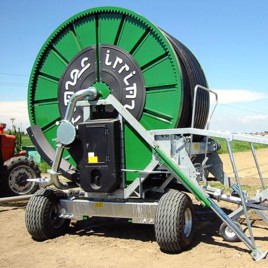 Диаметр шланга от 90 мм до 135 мм.Обеспечивает полив до 30 Гектар.Особенности: - Рама с пескоструйной обработкой и двумя слоями порошковой краски: эпоксидная антикоррозионная грунтовка и верхний слой из полиэстер краски с высокой ударной стойкостью, высокой атмосферной стойкостью и долговечностью. Нулевое воздействие загрязнений.                                                               - - Поворотная башня TG.                                          - - Шланг из полиэтилена PE 80- Турбина запатентованной системы "Turbimec" сменная для потоков от 25 до 130 м³/ч- 6 скоростная коробка передач- Автоматическая система для намотки шланга на постоянной скорости - Система безопасного отсекания срабатывает в конце гона или в случае, если шланг обмотки наматывается неравномерно  - Механическое устройство, чтобы поднять тележку и закрепить подножки. Механический домкрат.- Коробка для запчастей в гальванизированном шасси.- Предохранительная защита по стандарту ЕССтандартная комплектация:- Большие колеса 10.0/75-15.- Трехколесная тележка с грузами- Стандартный спринклер с соплами- 4 метровый резиновый шланг питания в комплекте с муфтами- Манометр в глицериновой ванне и контрольный краник- Электронный тахометр (показания скорости сматывания и длины размотки)- Приводное колесо для ручной смотки шланга- Гальванизированное шасси- Руководство по эксплуатации и каталог запчастейОсновные преимущества барабанных машин Irrimec:Очень мощная конструкция барабана. Изготовлен из высококачественной стали. 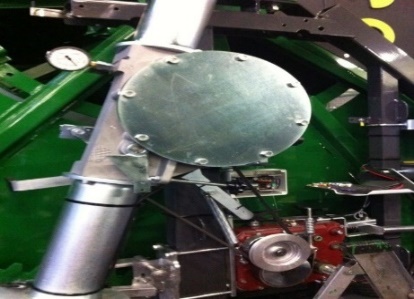 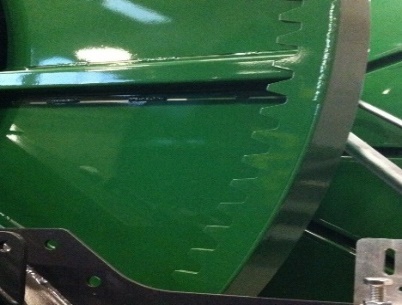 Позволяет размотать шланг на 20-30 метров дальше и избежать перекоса при размотке. Вы получаете 20-30 м шланга в подарок и застрахованы от дорогостоящего ремонта в будущем.Система гидравлического привода. Мировой патент. Турбина и редуктор находятся раздельно. Снижается давление на входе в барабанную машину. Не позволяет воде протекать из турбины в редуктор, защищая его от последующей поломки.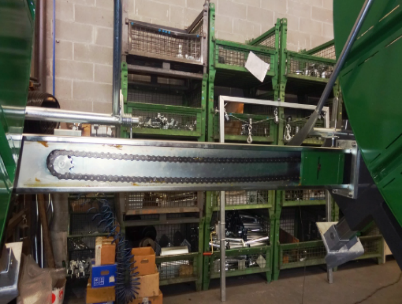 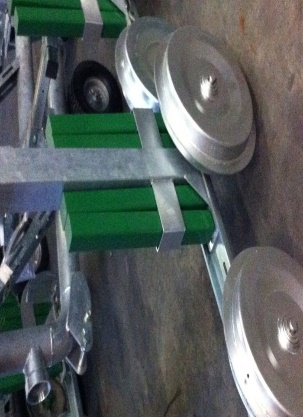 Шлангоукладчик перемещается за счет цепной передачи. Упрощает конструкцию, эксплуатацию и при необходимости ремонт. Цепь можно приобрести в любом велосипедном магазине.Зубчатое кольцо по диаметру барабана. Зубья изготавливаются из прокатной стали большой толщины. Снижается давление на входе за счет большого диаметра. Вращение происходит равномерно за счет резки высокой точности.Любые тележки оборудованы утяжелителями. Они позволяют работать при сильном ветре и высоком давлении.Стоимость: от 21 980,00  EURO